БЛАГОВЕЩЕНСКАЯ ГОРОДСКАЯ ДУМА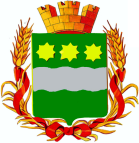 Амурской области(седьмой созыв)РЕШЕНИЕ22.10.2020							                               № 17/101г. БлаговещенскЗаслушав отчет контрольно-счетной палаты города Благовещенска о результатах проверки отдельных вопросов финансово-хозяйственной деятельности  муниципального казенного учреждения «Эксплуатационно-хозяйственная служба», в том числе использование имущества, находящегося в оперативном управлении, в соответствии с уставной деятельностью учреждения, за 2019 год, учитывая заключение комитета Благовещенской городской Думы по бюджету, финансам и налогам, Благовещенская городская Дума  решила:Принять отчет контрольно-счетной палаты города Благовещенска о результатах проверки отдельных вопросов финансово-хозяйственной деятельности муниципального казенного учреждения «Эксплуатационно-хозяйственная служба», в том числе использование имущества, находящегося в оперативном управлении, в соответствии с уставной деятельностью учреждения, за 2019 год к сведению.Настоящее решение вступает в силу со дня его подписания. Контроль за исполнением настоящего решения возложить на комитет Благовещенской городской Думы по бюджету, финансам и налогам (А.В. Салварян).Председатель Благовещенскойгородской Думы                                                                    Е.И. Евглевская